П Р О Е К Т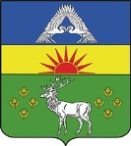 СЕЛЬСКАЯ ДУМА КЛЕТСКОГО СЕЛЬСКОГО ПОСЕЛЕНИЯ СРЕДНЕАХТУБИНСКОГО МУНИЦИПАЛЬНОГО РАЙОНА ВОЛГОГРАДСКОЙ ОБЛАСТИРЕШЕНИЕот «    » ноября  2022 года                                                                        № Об утверждении Положения об оплате труда лиц, замещающих муниципальные должности, об оплате труда муниципальных служащих  местного самоуправления, Положения о материальном поощрении работников органов местного самоуправления в Клетском сельском поселении Среднеахтубинского муниципального района Волгоградской областиВ соответствии со статьями 135, 144 Трудового Кодекса Российской Федерации, Законом Волгоградской области от 11 февраля 2008 г. N 1626-ОД "О некоторых вопросах муниципальной службы в Волгоградской области", Федеральным законом от 06 октября 2003 № 131 ФЗ «Об общих принципах организации местного самоуправления в Российской Федерации», Постановлением администрации Волгоградской области от 13 января 2022 г. № 4-п  «Об установлении нормативов формирование расходов на оплату труда депутатов, выборных должностных лиц местного самоуправления и муниципальных служащих муниципальных образований Волгоградской области на 2022 г.», Уставом Клетского сельского поселения, сельская Дума Клетского сельского поселения РЕШИЛА:1. Утвердить:1.1. Положение об оплате труда лиц, замещающих муниципальные должности Клетского сельского поселения Среднеахтубинского муниципального района Волгоградской области согласно приложению N 1;1.2. Положение об оплате труда муниципальных служащих администрации Клетского сельского поселения Среднеахтубинского муниципального района Волгоградской области согласно приложению N 2;1.3. Положение о материальном поощрении муниципальных служащих администрации Клетского сельского поселения Среднеахтубинского муниципального района Волгоградской области согласно приложению N 3; 1.4. Должностные оклады, замещающих муниципальные должности  Клетского сельского поселения  Среднеахтубинского муниципального района Волгоградской области приложению N 5;1.5. Должностные оклады муниципальных служащих администрации Клетского сельского поселения Среднеахтубинского муниципального района Волгоградской области приложению N 4;Утвердить штатное расписание администрации Клетского сельского поселения Среднеахтубинского муниципального района Волгоградской области  приложению N 6.Признать утратившим силу решения сельской Думы Клетского сельского поселения от «27» декабря 2021 года № 13/4.      4. Настоящее решение вступает в силу с момента подписания и распространяет действие на отношения, возникшие с «01» января 2023 г.Приложение № 1к  решению сельской ДумыКлетского сельского поселенияот  17.11.2022 г.  № Положение
об оплате труда лиц, замещающих муниципальные должности Клетского сельского поселения Среднеахтубинского муниципального района Волгоградской областиОплата труда лиц, замещающих муниципальные должности Клетского сельского поселения Среднеахтубинского муниципального района Волгоградской области (далее – лица, замещающие муниципальные должности Клетского сельского поселения) включает в себя должностной оклад и дополнительные выплаты.1. Должностной оклад лиц, замещающих муниципальные должности  Клетского сельского поселения:1.1. Должностной оклад лиц, замещающих муниципальные должности  Клетского сельского поселения устанавливается согласно приложению N 5 настоящего решения.1.2. Индексация оклада лиц, замещающих муниципальные должности, производится решением представительного органа муниципального образования ежегодно в порядке, размерах и сроках согласно решения о  бюджете муниципального образования на соответствующий финансовый год с учетом уровня инфляции в Российской Федерации.2. Дополнительные выплаты к должностному окладу лиц замещающих муниципальные должности Клетского сельского поселения:2.1. Лицам, замещающим муниципальные должности Клетского сельского поселения, устанавливаются следующие дополнительные выплаты к должностному окладу:Ежемесячно денежное поощрение в размере не более 33% должностного оклада;Ежемесячная дополнительная выплата исчисляется от размера ежемесячного должностного оклада с применением коэффициента для главы муниципального образования - 2,5;Ежемесячная надбавка за работу со сведениями, составляющими государственную тайну, которая устанавливается в размерах и порядке, определенных законодательством Российской Федерации;Единовременная дополнительная выплата при предоставлении ежегодного оплачиваемого отпуска в размере одного ежемесячного денежного вознаграждения, состоящего из должностного оклада и дополнительных выплат;Единовременная дополнительная выплата по итогам службы за год в размере не более двух должностных окладов;Дополнительная выплата в виде материальной помощи в размере не более двух должностных окладов. 3. С установлением указанной оплаты труда лицам, замещающим муниципальные должности, иные условия оплаты труда и дополнительные выплаты (надбавки), не предусмотренные настоящим Положением, для этих лиц не применяются.4. Финансирование расходов на оплату труда и иные выплаты лицам, замещающим муниципальные должности Клетского сельского поселения, осуществляется за счет средств местного бюджета.Сокращение бюджетных ассигнований не может служить основанием для отмены, перенесения срока выплаты, прекращения или уменьшения размеров заработной платы, предусмотренного настоящим решением для лиц, замещающих муниципальные должности Клетского сельского поселения.Приложение № 2к решению сельской ДумыКлетского сельского поселенияот 17.11.2022 г. № Положение
об оплате труда муниципальных служащих администрации Клетского сельского поселения Среднеахтубинского муниципального района Волгоградской областиОплата труда муниципальных служащих  администрации Клетского сельского поселения Среднеахтубинского муниципального района Волгоградской области (далее – муниципальные служащие администрации поселения), включает в себя должностной оклад, в соответствии с занимаемой им должностью муниципальной службы, и дополнительные выплаты к должностному окладу.1. Должностные оклады муниципальных служащих  администрации поселения.1.1. Должностные оклады муниципальных служащих администрации поселения устанавливаются согласно приложению № 4 настоящего решения.1.2. Индексация должностного оклада муниципальных служащих администрации поселения производится решением представительного органа муниципального образования ежегодно в порядке, размерах и сроках согласно решения о бюджете муниципального образования на соответствующий финансовый год с учетом уровня инфляции в Российской Федерации.2. Дополнительные выплаты к должностному окладу муниципальных служащих администрации поселения.Муниципальным служащим администрации поселения устанавливаются следующие дополнительные выплаты к должностному окладу:2.1. Надбавки:Ежемесячная надбавка за выслугу лет в зависимости от стажа муниципальной службы:Ежемесячная надбавка за особые условия муниципальной службы по соответствующим должностям муниципальной службы:Размер надбавок за особые условия муниципальной службы, устанавливаются муниципальным служащим администрации поселения распоряжением главы Клетского сельского поселения Среднеахтубинского муниципального района Волгоградской области  в пределах фонда оплаты труда при заключении трудового договора.Ежемесячная процентная надбавка к должностному окладу за работу со сведениями, составляющими государственную тайну, в размерах и порядке, определенном законодательством Российской Федерации.Ежемесячная надбавка к должностному окладу за классный чин не выше следующих предельных размеров:2.2. Денежное поощрение:По итогам службы за год, в зависимости от личного вклада муниципального служащего в общие результаты работы в размере не более двух должностных окладов, за фактически, отработанное время;Ежемесячное денежное поощрение муниципального служащего, в размере не более 33 процентов от должностного оклада;Материальная помощь в размере не более двух должностных окладов с учетом ежемесячной надбавки к должностному окладу за классный чин, при предоставлении ежегодного оплачиваемого отпуска. В случае увольнения материальная помощь не выплачивается; Единовременные премии за выполнение заданий особой важности, и в связи с юбилеями, праздниками, ветеранам труда при наличии экономии фонда оплаты труда в размере не более 5 окладов.3. Муниципальным служащим администрации поселения сохраняется оплата труда на период:На время прохождения медицинского обследования в специализированном учреждении здравоохранения;Освобождения от должности на срок не более шести месяцев при условии восстановления на службе муниципального служащего, ранее замещавшего эту должность, по решению суда;В иных случаях предусмотренных законодательством Российской Федерации.4. Финансирование расходов на оплату труда и иные выплаты муниципальным служащим администрации поселения, осуществляется за счет средств районного бюджета.Сокращение бюджетных ассигнований не может служить основанием для отмены, перенесения срока выплаты, прекращения или уменьшения размеров денежного содержания, предусмотренного настоящим решением для муниципальных служащих администрации поселения.Приложение № 3к решению сельской ДумыКлетского сельского поселенияот 17.11.2022 г. № Положение
о материальном поощрении муниципальных служащих администрации Клетского сельского поселения Среднеахтубинского муниципального района Волгоградской области1. Общие положения1.1. Настоящее Положение разработано на основании Трудового Кодекса Российской Федерации в соответствии с Уставом Клетского сельского поселения Среднеахтубинского муниципального района Волгоградской области в целях поощрения инициативного и добросовестного выполнения служебных обязанностей, усиления материального стимулирования высокопрофессионального труда муниципальных служащих администрации Клетского сельского поселения Среднеахтубинского муниципального района Волгоградской области (далее – муниципальные служащие администрации поселения). 1.2. Виды материального поощрения муниципальных служащих администрации за основную деятельность и за добросовестное выполнение включают в себя премии, материальную помощь, единовременное денежное поощрение и другие выплаты стимулирующего характера. Они направлены на достижение муниципальными служащими лучших результатов и показателей.1.3. Положение распространяется на все категории муниципальных служащих администрации поселения: руководителей, специалистов, технических исполнителей и предусматривает дифференцированный подход к материальному стимулированию в зависимости от реального вклада каждого муниципального служащего в общие результаты работы.1.4. Выплата материального поощрения муниципальному служащему администрации поселения осуществляется на основании распоряжения главы Клетского сельского поселения Среднеахтубинского муниципального района Волгоградской области.2. Премирование муниципальных служащих администрации  поселения2.1. Премирование производится в пределах фонда оплаты труда по итогам работы за месяц при условии выполнения тех задач, которые ставятся перед соответствующими сотрудниками. Отчетным периодом считается период с 1 по 30 (31) число отчетного месяца.2.2. Премирование производится за следующие основные показатели работы:- своевременное исполнение решений, постановлений, распоряжений, приказов вышестоящих в порядке подчиненности руководителей, изданных в пределах их полномочий;- своевременная и качественная подготовка проектов постановлений, распоряжений, решений и материалов;- соблюдение нормы служебной этики, распорядка работы, должностных инструкций, порядка обращения со служебной информацией, не совершение действий, подрывающих авторитет муниципальной службы;- своевременное и качественное проведение мероприятий, связанных с профилем работы муниципального служащего, согласно плану работы на месяц;- своевременное рассмотрение в пределах своих полномочий обращений граждан, руководителей предприятий, организаций, учреждений, органов государственной власти, принятие по обращениям решений в порядке, установленном законодательством.2.3. Размеры премий муниципальным служащим администрации  поселения устанавливаются главой Клетского сельского поселения Среднеахтубинского муниципального района Волгоградской области в соответствии с личным вкладом каждого муниципального служащего в общие результаты труда в пределах не более 33% должностного оклада в месяц.2.4. Расчет премии производится пропорционально отработанному времени.3. Материальная помощь3.1. Материальная помощь муниципальным служащим администрации поселения выплачивается в размере не более двух должностных окладов в год с учетом ежемесячной надбавки к должностному окладу за классный чин по истечении 1 полугодия или предоставлении ежегодного, основного, оплачиваемого или дополнительного  отпуска. При приеме на работу выплаты материальной помощи за фактически отработанное время.3.2. Выдача материальной помощи производится на основании заявления муниципального служащего администрации поселения.4. Единовременное денежное поощрение4.1. Денежное поощрение по итогам службы за год выплачивается в размере не более двух должностных окладов в зависимости от личного вклада муниципального служащего администрации поселения в общие результаты работы за фактически отработанное время.4.2. При наличии экономии фонда оплаты труда, муниципальным служащим администрации поселения могут выплачиваться единовременные поощрения за качественное и оперативное выполнение заданий особой важности, в связи с юбилеями, праздниками.  Размер таких премий определяется распоряжением главы Клетского сельского поселения Среднеахтубинского муниципального района Волгоградской области, исходя из финансовой возможности.4.3. Награждение муниципальных служащих администрации поселения Почетной грамотой и Благодарственным письмом производится за конкретный вклад в решение социально-экономических задач Клетского сельского поселения, в знак признания особых трудовых заслуг, за образцовое выполнение должностных обязанностей, в размерах определенных Положением о Почетной грамоте и Благодарственном письме.4.4. Муниципальные служащие администрации поселения, допустившие производственное упущение или нарушившие трудовую дисциплину, лишаются премии полностью или частично.Приложение № 4к  решению сельской ДумыКлетского сельского поселенияот 17.11.2022 г. №  Должностные оклады
муниципальных служащих администрации Клетского сельского поселения Среднеахтубинского муниципального района Волгоградской областиПриложение № 5к решению сельской ДумыКлетского сельского поселенияот 17.11.2022 г. № Должностные оклады
лиц, замещающих муниципальные должности  Клетского сельского поселения Среднеахтубинского муниципального района Волгоградской областиГлава Клетского сельского поселения                                                            Г.Р. ШахабовСтаж муниципальной службы     В %  к должностному окладуОт 1 года до 5 лет                 не более 10От 5 лет до 10 лет                 не более 15От 10 лет до 15 лет                не более 20свыше 15 лет                       не более 30Группы должностей муниципальной службыВ % к должностному окладуМуниципальным служащим, занимающим главные должности муниципальной службы                                 не более 120Муниципальным служащим, занимающим старшие должности муниципальной службы                                 не более 70   Муниципальным служащим, занимающим младшие должности муниципальной службы                                 не более 50   Группы должностей муниципальной службыКлассные чиныруб./месяцМуниципальным служащим, занимающим главные должности муниципальной службыМуниципальный советник  1 класса1949Муниципальным служащим, занимающим главные должности муниципальной службыМуниципальный советник  2 класса1855Муниципальным служащим, занимающим главные должности муниципальной службыМуниципальный советник 3 класса 1761Муниципальным служащим, занимающим старшие должности муниципальной службыРеферент муниципальной службы 1 класса1667Муниципальным служащим, занимающим старшие должности муниципальной службыРеферент муниципальной службы 2 класса1545Муниципальным служащим, занимающим старшие должности муниципальной службыРеферент муниципальной службы 3 класса1423Муниципальным служащим, занимающим младшие должности муниципальной службыСекретарь муниципальной службы 3 класса1300Муниципальным служащим, занимающим младшие должности муниципальной службыСекретарь муниципальной службы 2  класса1185Муниципальным служащим, занимающим младшие должности муниципальной службыСекретарь муниципальной службы 1 класса1070Наименование должностиДолжностной оклад в руб./месяцЗаместитель главы Клетского сельского поселения8 468Главный специалист7 249Ведущий специалист7 249Специалист 1 категории6 848Наименование должностиДолжностной оклад в руб./месяцГлава Клетского сельского поселения12 690